Please complete and send by the e-mail: international@viko.lt till October 31, 2020.Name(s) of the guest(s):Reservation:Note: The payment can be done via bank transfer or in cash upon arrival.Date:	Signature: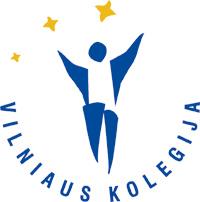 Vilniaus kolegijos bendrabutis / VIKO HostelGiedraičių Str. 81, LT-08213 Vilnius, LithuaniaTel. +370 5 2191692VIKO HOSTEL BOOKING FORMVIKO STAFF TRAINING WEEK 2020NoMr / MsFirst Name SurnameAddressPostcodeCityCountryPhoneFaxRoom typeRoom Price (including taxes)Number of roomsSingle16,00 EURDouble32,00 EURDate of check-inDate of check-outNumber of nights